      ПРОЕКТ                                                        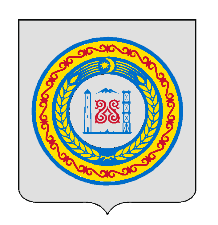 РОССИЙСКАЯ ФЕДЕРАЦИЯСОВЕТ ДЕПУТАТОВ МЕСКЕР-ЮРТОВСКОГО СЕЛЬСКОГО ПОСЕЛЕНИЯ ШАЛИНСКОГО МУНИЦИПАЛЬНОГО РАЙОНАНОХЧИЙН РЕСПУБЛИКАН ШЕЛАРА МУНИЦИПАЛЬНИ К1ОШТАН МЕСКЕР-ЭВЛАН АДМИНИСТРАЦИ366413, Чеченская Республика, Шалинский район, с. Мескер-Юрт,  ул.  А-Х. Кадырова №111                                                Р Е Ш Е Н И Е00.00..2023г.                                                                                          № 00«Об утверждении Порядка материально-технического и организационного обеспечения деятельности органов местного самоуправления Мескер-Юртовского сельского поселения»          В соответствии с Федеральным законом от 06.10.2023 г. №131-ФЗ «Об общих принципах организации местного самоуправления в Российской Федерации», Уставом Мескер-Юртовского сельского поселения, Совет депутатов Мескер-Юртовского сельского поселения Шалинского муниципального района.РЕШАИЛ:      1. Утвердить Порядка материально-технического и организационного обеспечения деятельности органов местного самоуправления Мескер-Юртовского сельского поселения (прилагается).       2. Настоящее решение подлежит размещению на официальном   сайте администрации.       3. Контроль за исполнением настоящего решения оставляю за собой.Глава Мескер-Юртовскогосельского поселения                                                       Т-А.Р.Дадаев                                       Утверждено решением  Совета депутатов Мескер-Юртовскогосельского поселения                                                                                                                                от 00.00..2023 № 00Порядок материально-технического и организационного обеспечения деятельности органов местного самоуправления администрации Мескер-Юртовского сельского поселения1. Общие положения1.1. Настоящий Порядок регулирует общие вопросы материально-технического и организационного обеспечения деятельности органов местного самоуправления администрации Мескер-Юртовского сельского поселения (далее - органы местного самоуправления).Вопросы материально-технического и организационного обеспечения деятельности органов местного самоуправления, не урегулированные настоящим Порядком, регламентируются правовыми актами органов местного самоуправления.1.2. Материально-техническое и организационное обеспечение деятельности органов местного самоуправления осуществляется в целях полноценного и эффективного решения органами местного самоуправления вопросов местного значения, осуществления отдельных государственных полномочий, переданных в установленном порядке.2. Материально-техническое обеспечение деятельности органовместного самоуправления2.1.   Под материально-техническим обеспечением деятельности органов местного самоуправления понимается проводимый на постоянной основе комплекс мероприятий, направленных на обеспечение органов местного самоуправления материальными средствами, необходимыми для осуществления их деятельности по исполнению своих полномочий, включающий:2.1.1. Предоставление органам местного самоуправления на безвозмездной основе помещений, необходимых для осуществления ими своих полномочий;2.1.2. Содержание административных зданий, помещений органов местного самоуправления в состоянии, соответствующем противопожарным, санитарным, экологическим и иным установленным законодательством требованиям;2.1.3. Обеспечение охраны административных зданий, помещений органов местного самоуправления, находящихся в них имущества и служебных документов;2.1.4. Хозяйственно-техническое обеспечение, в том числе ремонт, уборка помещений, территорий, прилегающих к административным зданиям, занимаемым органами местного самоуправления;2.1.5. Транспортное обеспечение органов местного самоуправления в служебных целях;2.1.6. Установку на персональных компьютерах и сопровождение программных продуктов, необходимых для исполнения органами местного самоуправления своих полномочий, обеспечение персональных компьютеров средствами криптозащиты;2.1.7. Обеспечение телефонной связью и обеспечение доступа к информационно-телекоммуникационной сети "Интернет";2.1.8. Организацию и содержание рабочих мест лиц, замещающих муниципальные должности, муниципальных служащих и служащих органов местного самоуправления;2.1.9. Иные мероприятия, направленные на создание условий для эффективного функционирования органов местного самоуправления.2.2. Материально-техническое обеспечение деятельности органов местного самоуправления осуществляется Администрацией   Мескер-Юртовского  сельского поселения в части мероприятий, перечисленных в подпунктах  2.1.1, 2.1.3, 2.1.6, 2.1.7, 2.1.8 пункта 2.1 раздела 2 настоящего Порядка  .3. Организационное обеспечение деятельности органовместного самоуправления3.1. Под организационным обеспечением деятельности органов местного самоуправления понимается проводимый на постоянной основе комплекс мероприятий кадрового, финансового и иного характера, направленных на создание условий для полного и независимого осуществления органами местного самоуправления своих полномочий, включающий:3.1.1. Кадровое обеспечение;3.1.2. Организацию и ведение бухгалтерского учета и отчетности;3.1.3. Информационное обеспечение;3.1.4.Организацию делопроизводства и документационного обеспечения;3.1.5. Правовое обеспечение;3.1.6. Иные мероприятия, направленные на создание условий для эффективного функционирования органов местного самоуправления.3.2. Организационное обеспечение деятельности органов местного самоуправления    Мескер-Юртовского сельского поселения   осуществляется администрацией Мескер-Юртовского сельского поселения. Организационное обеспечение деятельности Контрольно-счетной палаты   в части мероприятий, перечисленных в подпункте 3.1.2 пункта 3.1 раздела 3 настоящего Порядка, осуществляется администрацией   Мескер-Юртовского  сельского поселения, в остальной части - Контрольно-счетной палатой администрации  Шалинского муниципального района.  .4. Финансовое обеспечение расходовна материально-техническое и организационное обеспечениедеятельности органов местного самоуправления4.1. Финансирование расходов на материально-техническое и организационное обеспечение деятельности органов местного самоуправления осуществляется за счет средств бюджета администрации Мескер-Юртовского сельского поселения.4.2.При выполнении органами местного самоуправления отдельных государственных полномочий финансирование расходов на материально-техническое и организационное обеспечение деятельности органов местного самоуправления осуществляется в порядке, определенном Бюджетным кодексом Российской Федерации.4.3. Контроль расходования бюджетных средств на материально-техническое и организационное обеспечение деятельности органов местного самоуправления осуществляется в соответствии с действующим законодательством.                5.Формирование потребностей в материально-  техническом организационном обеспечении деятельности органов местного самоуправления Мескер-Юртовского сельского поселения.5.1. Потребности в материальном-техническом обеспечении деятельности органов местного самоуправления Мескер-Юртовского сельского поселения формируются в соответствии с действующим законодательством, муниципальными правовыми актами Мескер-Юртовского сельского поселения и доведенным объемом бюджетных ассигнований и учитываются при составлении проекта местного бюджета на очередной финансовый год и плановый период.     5.2. Потребности в материально-техническом обеспечении деятельности органов местного самоуправления Мескер-Юртовского сельского поселения формируются в срок, установленный муниципальным правовым актом, в соответствии с графиком составления проекта решения о бюджете на очередной финансовый год и плановый период.      5.3. Потребности в организационном обеспечении органов местного самоуправления Мескер-Юртовского сельского поселения формируются указанными органами самостоятельно и учитываются при составлении проекта местного бюджета на очередной финансовый год и плановый период.6.Ответственность и контроль за материально-техническим и организационным обеспечением деятельности органов местного самоуправления Мескер-Юртовского сельского поселения:         6.1. Органы местного самоуправления Мескер-Юртовского сельского поселения, органы администрации Мескер-Юртовского сельского поселения, являющихся юридическими лицами, уполномоченные муниципальные казанные учреждения Шалинского муниципального района, указанные в настоящем Порядке, несут ответственность за нецелевое и неэффективное использование бюджетных средств и предоставленного имущества.6.2. Контроль за качеством работ и услуг по материально-техническому и организационному обеспечению, а также контроль целевого и эффективного использования бюджетных средств и предоставленного имущества осуществляется в соответствии с законодательством Российской Федерации, Чеченской Республики, муниципальными правовыми актами администрации Мескер-Юртовского сельского поселения Шалинского муниципального района.